3.  ОТВЕТЫ  К ЗАДАННЯМ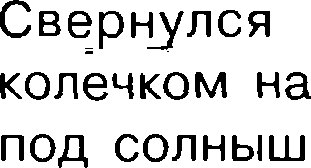 BAPHAHT 1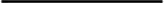 ' Однотипными считаются ошибки на одно правило, если условия выбора написания заключены в грамматических(в роще, в поле; колюг, борюгся) н фонетических (шнло, жнзнь,  чаща, чайннк) особенностях  данного слова.Не считаются  однотипными  ошибки на такое правило,  в котором  для выяснения  правильного  написания  одного  словатребуется подобрать другое слово или его форму (ВОДБ  — вор:Іы; ]ЭОТ  — ]ЭОТНК,‘ ГОЛОВКБ  — ГОЛОВБ,’ 'у'СТНЬІЙ  — ')/'СТБ).Первые три однотипные ошибки считаются за одну ошибку, каждая следующая подобная ошибка учитывается как самостоятельNая.При оценивании ответов допущенные обучающимися орфографические и пунктуационные ошибки не учитываются.2Проролженне »аблниы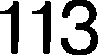 Проролженне »аблнцы114BAPHAHT 2Проролменне zаблниы116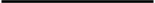 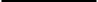 Прояолженне  габлниы117Вариант 3118Проролженне  їаблниыПроролженне »аблнцы120Проролженне  zаблнцы121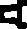 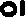 Проверяемое умениеКлючи  и критерииКлючи  и критерии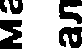 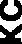 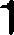 Умение    применять  орфогра-фические и правила постанов- ки знаков препинания (в объ- ёме изученного) при записи предложенных текстов.Орфография. Орфографических ошибок нет (или допущена одна ошибка). Возможно наличие 1—2 ис- правлений ошибочного написания на верное в сло- вах  с орфограммами.Орфография. Орфографических ошибок нет (или допущена одна ошибка). Возможно наличие 1—2 ис- правлений ошибочного написания на верное в сло- вах  с орфограммами.4Допущено  не  более   2   орфографических   ошибок (в их числе возможна одна однотипная ошибка' ). Возможно наличие 3 исправлений ошибочного написания  на верное  в словах  с  орфограммами.Допущено  не  более   2   орфографических   ошибок (в их числе возможна одна однотипная ошибка' ). Возможно наличие 3 исправлений ошибочного написания  на верное  в словах  с  орфограммами.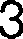 Допущено 3—4 ошибкиДопущено 3—4 ошибки2Допущено  5 ошибокДопущено  5 ошибок1Допущено  более  5 ошибокДопущено  более  5 ошибок0Пунктуация.   Пунктуационных  ошибок нетПунктуация.   Пунктуационных  ошибок нет3Допущена  1 ошибкаДопущена  1 ошибка2Допущено  2 ошибкиДопущено  2 ошибки1Допущено  более  2 ошибокДопущено  более  2 ошибок0Максммальный  баллМаксммальный  балл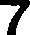 2Умение	находить предложе- ние с однородными членами.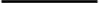 ошибок нет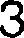 Умение находить в предложе- нии  подлежащее  и сказуемое.Июль славится тихой спокойной погодой.ошибок нет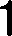 4Умение определять место ударения     в      соответствии с нормами современного рус- ского  литературного языках.Алфавит, цемент, сре_дства, собрала.ошибок нет5Умение находить  звуки  речи по их характеристике (соглас- ный,  звонкий).давноошибок нет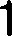 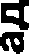 Проверяемое умениеКлючи  и критерии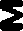 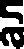 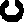 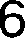 Уменне аналнзнровагь прочн- данный гeкcг. Уменне oпpepe- лягь основную  мысль гексга.Лес   — гигантский  дом.Основная мысль  гексга  может бьiть прнверена в нной, блнзкой по смыслу формулнровке.ОсновнаR мысль определена верно, полно; предло- жение построено правильно (соблюдён порядок слов), в нём употреблены слова в свойственном им значении.2Уменне аналнзнровагь прочн- данный гeкcг. Уменне oпpepe- лягь основную  мысль гексга.Основная мысль определена верно, но недостаточ- но полно; предложение построено правильно (со- блюдён  порядок  слов),  в  нём  употреблены   слова в  свойственном  им значении.17Умение составлять план текста.Примерный план:Лес  — гигантский дом.Тайга — дремучий  хвойный лес.Хитрая лиственница.Лес  всегда накормит.В плане последовательно отражено содержание текста;  план  состоит  из  4 пунктов.ИЛИ В плане последовательно отражено содержа- ние  текста,  план  состоит  из  3 пунктов.18Умение задавать вопросы по содержанию  текста.Могут  быть  заданы  следующие вопросы:Что  такое тайга?Какое дерево в тайге называют самым «хитрым»? Где у хвойных  деревьев  помещаютсR семена?Допускаюгся  нные  формулнровкн  oгвeгa,  не нска-жающие  его смь сла.Вопрос относится к содержанию текста и помога- ет определить его понимание.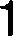 9Умение определять значение слова  по тексту.Дремучий  (лес)   — густой,труднопроходимый  лес;Верно  объяснено  значение слова.110Умение   находить слова-сино-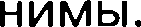 огромный,  очень большойВерно  подобран  синоним  к  данному слову.11Умение  находить  в словах с однозначно выделяемыми морфемами окончание,корень,  приставку, суффикс.Умение находить слова, соот- ветствующие предложенной схеме  состава слова.тёы 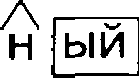 Выписано правильное слово, верно обозначены части слова.1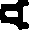 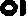 Проверяемое умениеКлючи  и критерии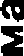 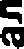 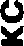 12Умение  с учётом совокупностивыявленных	признаков	(что1) формы имён существительных: лиственница, (на)  севере, Сибири;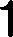 называет, на какие вопросы отвечает, как изменяется) от- носить слова к определённой группе  основных   частей речи(имена существительные).2) морфологические признаки одной из форм, например: лиственница  — ж. р.,  1-е скл.,  ед.  ч., И. п.; (на) севере — м. р., 2-е скл., ед. ч., Р. п.; Сибири  — ж. р., 3-e скл.,  ед.  ч., Р. п.Правильно определены и выписаны (2 или 3) име-на существительные.Морфологические  признаки  одного  из словПравильно указаны 3—4 признака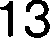 Умение с учётом совокупности выявленных признаков (что называет, на какие вопросы отвечает, как изменяется) от- носить слова к определенной группе основных частей речи (имена прилагательные).имена прилагательные: дремучий,  хвойный (лес);морфологические признаки одного из имён прилагательных, например: дремучий (лес) — ед. ч., м. р.,  В. п.;  хвойный  (лес)  — ед.  ч., м.  р.,  В. п.Правильно выписаны имена прилагательные (1,2). Морфологические  признаки  одного  из слов.Правильно указаны все признаки.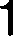 14Умение с учётом совокупности выявленных признаков (что называет,   на   какие  вопросы1) местоимение: они — 3-e лицо, ми. ч.Правильно  указаны  два признака.отвечает,  как  изменяется)  от-носить  слова  к определённойгруппе  основных   частей речи(местоимение).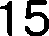 Умение с учётом совокупности1) глаголы:  не  дают, производят;выявленных признаков (что называет, на какие вопросы отвечает, как изменяется) от- носить слова к определённой группе основных частей речи (глагол).2) морфологические признаки одного из глаголов, например:  не дают  —  I cnp.,  наст. вр.,  ми. ч.,3-e лицо; производят — II cnp., наст. вр.,  ми.  ч., 3-e лицо;Правильно выписаны глаголы (1,2). Правильно указаны все признаки.16Уменне соблю,цагь нормы pe- чевого взанморейсгвня прн ннгеракгнвном общеннн (элекгронная  почта).Примерный  вариант просьбы:У тебя получнлнсь очень ннгересные сннмкн. Прн- шлн мне, пожалуйста, несколько фогографнй. Я по- кажу  их маме.(Прн оиеннваннн учнгываегся, что в просьбе было упогреблено  эгнкегное,  вежлнвое слово.)Сформулированная просьба соответствует задан- ной речевой ситуации, в предложении(-ях) содер- жится  вежливое слово.216Уменне соблю,цагь нормы pe- чевого взанморейсгвня прн ннгеракгнвном общеннн (элекгронная  почта).Примерный  вариант просьбы:У тебя получнлнсь очень ннгересные сннмкн. Прн- шлн мне, пожалуйста, несколько фогографнй. Я по- кажу  их маме.(Прн оиеннваннн учнгываегся, что в просьбе было упогреблено  эгнкегное,  вежлнвое слово.)Сформулированная просьба соответствует задан- ной речевой ситуации, в предложении(-ях) содер- жится  вежливое слово.16Уменне соблю,цагь нормы pe- чевого взанморейсгвня прн ннгеракгнвном общеннн (элекгронная  почта).Сформулированная  просьба  соответствует задан-ной речевой ситуации, в предложении(-ях) отсут- ствует  вежливое слово.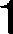 BceroBcero24балла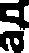 Проверяемое умениеКлючи  и критерии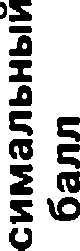 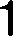 Умение применять орфо- графические и правила no- становки знаков препинания (в объёме изученного) при за- писи предложенных текстов.Орфография. Орфографических ошибок нет (или допущена 1 ошибка). Возможно наличие 1(2) исправлений    ошибочного    написания    на    верное  в  словах  с орфограммами.4Умение применять орфо- графические и правила no- становки знаков препинания (в объёме изученного) при за- писи предложенных текстов.Допущено не более 2 орфографических ошибок (в их числе возможна 1 однотипная ошибка). Возможно наличие 3 исправлений ошибочного написания на верное  в  словах  с орфограммами.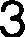 Умение применять орфо- графические и правила no- становки знаков препинания (в объёме изученного) при за- писи предложенных текстов.Допущено  3—4 ошибки2Умение применять орфо- графические и правила no- становки знаков препинания (в объёме изученного) при за- писи предложенных текстов.Допущено  5 ошибокУмение применять орфо- графические и правила no- становки знаков препинания (в объёме изученного) при за- писи предложенных текстов.Допущено  более  5 ошибок0Умение применять орфо- графические и правила no- становки знаков препинания (в объёме изученного) при за- писи предложенных текстов.Пунктуация.   Пунктуационных   ошибок нетзУмение применять орфо- графические и правила no- становки знаков препинания (в объёме изученного) при за- писи предложенных текстов.Допущена  1 ошибка2Умение применять орфо- графические и правила no- становки знаков препинания (в объёме изученного) при за- писи предложенных текстов.Допущено  2 ошибки1Умение применять орфо- графические и правила no- становки знаков препинания (в объёме изученного) при за- писи предложенных текстов.Допущено  более  2 ошибок0Аfахсимальль й балл72Умение находить предложе- ние с однородными членами.Кипучая жизнь уже захватила землю и без устали шагает  дальше.ошибок  нетУмение находить в предло- жении подлежащее и сказу- емое.Лес  надевает  праздничный  наряд.ошибок  нет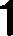 4Умение определять место ударения  в  соответствии с нормами современного русского литературного языка.Щавель, торты, шарфы,  документ.ошибок  нет15Умение  находить  звуки речи по их характеристике (согласный, глухой)сдешатошибок  нет1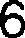 Умение аналнзнровагь прочнганныія гeкcг. Умение опререлягь  основную мысль гeкcгa.Паук же не только безвредное, но даже полезное животное.Основная мысль определена верно, полно; предложе- ние построено  правильно  (соблюдён  порядок  слов),  в нём употреблены слова в свойственном им значении.2Умение аналнзнровагь прочнганныія гeкcг. Умение опререлягь  основную мысль гeкcгa.Основная мысль гeкcгa может бьiть прнве,zіена в нноія, блнзкой  по  смыслу формулнровке.Основная мысль определена верно, но недостаточно полно; предложение построено правильно (соблюдён порядок слов), в нём употреблены слова в свойствен- ном им значении.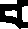 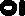 Шровервешое умениеКлючи  и критерии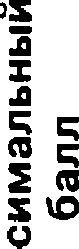 7Умение  составлять планПримерный план: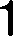 текста.1. Паук  — полезное животное.2.  Внешний  вид паука.3.  Паук  запасает пищу.4. Паук  — опытный охотник.В  плане  последовательно  отражено содержаниетекста;  план  состоит  из  4 пунктов.ИЛИ  В  плане  последовательно  отражено содержа-ние  текста,  план  состоит  из  3 пунктов.8Умение задавать вопросы по  содержанию текста.Могут  быть  заданы  следующие  вопросы: Паук — это полезное или вредное животное? Как  выглядит паук?Почему паук запасает себе пищу? Как  паук охотится?Допускаюгся нные формулнровкн oгвeгa, не нскажа-ющие его смь сла.Вопрос относится к содержанию текста и помогает определить понимание его понимание.9Умение определять значение  слова  по тексту.Укромное  (место)  — тихое,  уединённое место.Верно  объяснено  значение слова.10Умение  находить слова-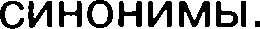 Уничтожает, убиваетВерно  подобран  синоним  к  данному  слову.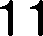 Умение  находить   в  словах с однозначно выделяемыми морфемами окончание, ко- рень,  приставку,  суффикс.Умение находить слова, co- ответствующие предложен- ной  схеме  состава слова.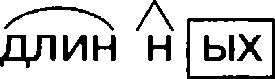 Выписано правильное слово, верно обозначены части слова.12Умение   с   учётом  совокуп-ности   выявленных   призна-формы  имён  существительных:  (в)  брюшке,  паук,пищу;морфологические признаки одной из форм, напри- мер: (в) брюшке — cp. р.,  2-е  скл.,  ед.  ч.,  П.  п.; паук — м. р.,  2-е  скл.,  ед.  ч.,  И. п.;  пищу  — ж. р., 1-е  скл.,  ед.  ч.,  В. п.Правильно определены и выписаны (2, 3) имена существительные.Морфологические  признаки  одного  из словПравильно   указаны   3—4 признака.1ков   (что   называет,   на   ка-формы  имён  существительных:  (в)  брюшке,  паук,пищу;морфологические признаки одной из форм, напри- мер: (в) брюшке — cp. р.,  2-е  скл.,  ед.  ч.,  П.  п.; паук — м. р.,  2-е  скл.,  ед.  ч.,  И. п.;  пищу  — ж. р., 1-е  скл.,  ед.  ч.,  В. п.Правильно определены и выписаны (2, 3) имена существительные.Морфологические  признаки  одного  из словПравильно   указаны   3—4 признака.кие   вопросы   отвечает,  какформы  имён  существительных:  (в)  брюшке,  паук,пищу;морфологические признаки одной из форм, напри- мер: (в) брюшке — cp. р.,  2-е  скл.,  ед.  ч.,  П.  п.; паук — м. р.,  2-е  скл.,  ед.  ч.,  И. п.;  пищу  — ж. р., 1-е  скл.,  ед.  ч.,  В. п.Правильно определены и выписаны (2, 3) имена существительные.Морфологические  признаки  одного  из словПравильно   указаны   3—4 признака.изменяется)   относить словаформы  имён  существительных:  (в)  брюшке,  паук,пищу;морфологические признаки одной из форм, напри- мер: (в) брюшке — cp. р.,  2-е  скл.,  ед.  ч.,  П.  п.; паук — м. р.,  2-е  скл.,  ед.  ч.,  И. п.;  пищу  — ж. р., 1-е  скл.,  ед.  ч.,  В. п.Правильно определены и выписаны (2, 3) имена существительные.Морфологические  признаки  одного  из словПравильно   указаны   3—4 признака.к   определённой   группе  ос-формы  имён  существительных:  (в)  брюшке,  паук,пищу;морфологические признаки одной из форм, напри- мер: (в) брюшке — cp. р.,  2-е  скл.,  ед.  ч.,  П.  п.; паук — м. р.,  2-е  скл.,  ед.  ч.,  И. п.;  пищу  — ж. р., 1-е  скл.,  ед.  ч.,  В. п.Правильно определены и выписаны (2, 3) имена существительные.Морфологические  признаки  одного  из словПравильно   указаны   3—4 признака.новных   частей  речи (именаформы  имён  существительных:  (в)  брюшке,  паук,пищу;морфологические признаки одной из форм, напри- мер: (в) брюшке — cp. р.,  2-е  скл.,  ед.  ч.,  П.  п.; паук — м. р.,  2-е  скл.,  ед.  ч.,  И. п.;  пищу  — ж. р., 1-е  скл.,  ед.  ч.,  В. п.Правильно определены и выписаны (2, 3) имена существительные.Морфологические  признаки  одного  из словПравильно   указаны   3—4 признака.существительные).формы  имён  существительных:  (в)  брюшке,  паук,пищу;морфологические признаки одной из форм, напри- мер: (в) брюшке — cp. р.,  2-е  скл.,  ед.  ч.,  П.  п.; паук — м. р.,  2-е  скл.,  ед.  ч.,  И. п.;  пищу  — ж. р., 1-е  скл.,  ед.  ч.,  В. п.Правильно определены и выписаны (2, 3) имена существительные.Морфологические  признаки  одного  из словПравильно   указаны   3—4 признака.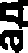 Проверяемое  умениеКлючи  и критерии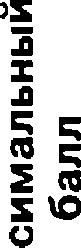 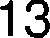 Умение   с   учётом   совокуп-1)  имена  прилагательные:  тёплую,  ясную (погоду);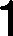 ности    выявленных  призна-ков (что  называет,  на  ка- кие вопросы отвечает, как изменяется) относить  слова к определённой группе ос- новных частей речи (имена прилагательные).2) морфологические признаки одного из имён прилагательных, например:тёплую  (погоду)  — ед.  ч.,  ж.  р.,  В. п.; ясную(погоду)  — ед.  ч.,  ж.  р.,  В. п.Правильно выписаны имена прилагательные (1,2). Морфологические признаки одного из слов Правильно указаны все признаки.14Умение  с  учётом совокупно-сти выявленных признаков (что называет, на какие во- просы отвечает, как изменя- ется) относить слова к опре- делённой группе основных частей  речи  (местоимение).1 )  местоимение:   он   — 3-e  лицо,  ед. ч.Правильно  указаны  два признака.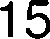 Умение   с   учётом  совокуп-1) глаголы:  дают,  бегать;ности выявленных призна- ков (что  называет,  на  ка- кие   вопросы   отвечает,  какизменяется)   относить слова2) морфологические признаки одного из глаголов, например:  дают  — 1-е  cnp.,  наст. вр.,  ми. ч.3-e лицо; бегать  — 1-е cnp.,  наст. вр., ми.  ч. 3-e лицо;к   определённой   группе  ос-Правильно  выписаны  глаголы  (2 или 1 ).новных частей речи  (глагол).Правильно  указаны  все признаки.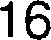 Уменне  соблюДагь  нормыречевого взанморейсгвня прн ннгеракгнвном общеннн (элекгронная почта).Примерный  вариант  просьбы:Мне очень хочется сфогографнровагься на фоне Кремля.  Сфогографнрун  меня, пожалунсга.2Просьба  может  быть  сформулирована иначе.(Прн  оіценнваннн  учнгываегся,  что  в  просьбе былоупогреблено  эгнкегное,  вежлнвое  слово).Сформулированная  просьба  соответствует заданнойречевой  ситуации,  в  предложении(-ях)  содержитсявежливое слово.Сформулированная просьба соответствует заданной речевой ситуации, в предложении(-ях) отсутствует вежливое слово.1BceгoBceгo24балла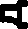 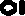 Проверяемое умениеКлючи  и критерииКлючи  и критерии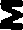 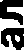 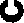 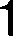 Умение применять орфогра- фические и правила поста- новки    знаков    препинания (в объёме изученного) при записи  предложенных текстов.Орфография. Орфографических ошибок нет (или допущена одна ошибка). Возможно наличие 1—2 ис- правлений ошибочного написания  на верное в словах с орфограммами.Орфография. Орфографических ошибок нет (или допущена одна ошибка). Возможно наличие 1—2 ис- правлений ошибочного написания  на верное в словах с орфограммами.4Допущено не более 2 орфографических ошибок (в их числе возможна 1 однотипная ошибка). Возможно наличие 3 исправлений ошибочного написания на верное  в  словах  с орфограммами.Допущено не более 2 орфографических ошибок (в их числе возможна 1 однотипная ошибка). Возможно наличие 3 исправлений ошибочного написания на верное  в  словах  с орфограммами.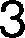 Допущено  3—4 ошибкиДопущено  3—4 ошибки2Допущено  5 ошибокДопущено  5 ошибокДопущено  более  5 ошибокДопущено  более  5 ошибок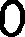 Пунктуация.   Пунктуационных   ошибок нетПунктуация.   Пунктуационных   ошибок нетДопущена  1 ошибкаДопущена  1 ошибка2Допущено   2 ошибкиДопущено   2 ошибки‹Допущено  более  2 ошибокДопущено  более  2 ошибок0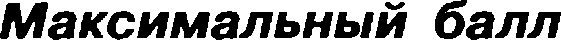 72Умение	устанавливать	приПОМОЩИ  СМЫСЛОВЫХ BOП(ЭОСОВсвязь между словами в пред- ложении.Мервежонок  (что Делал?)  бегал н (что Делал?)  поргалкнвал (кого?) нх.ошибок  нетУмение	устанавливать	приПОМОЩИ  СМЫСЛОВЫХ BOП(ЭОСОВсвязь между словами в пред- ложении.Мервежонок  (что Делал?)  бегал н (что Делал?)  поргалкнвал (кого?) нх.ошибок  нетУмение	устанавливать	приПОМОЩИ  СМЫСЛОВЫХ BOП(ЭОСОВсвязь между словами в пред- ложении.Мервежонок  (что Делал?)  бегал н (что Делал?)  поргалкнвал (кого?) нх.ошибок  нет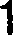 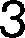 УмениеВот  какой  помощник!(3) это предложение повествовательное, В” склицательное).ошибок  нет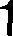 предложения  по  цели выска-Вот  какой  помощник!(3) это предложение повествовательное, В” склицательное).ошибок  нетзывания  и по эмоциональнойВот  какой  помощник!(3) это предложение повествовательное, В” склицательное).ошибок  нетокраске,   находить повество-Вот  какой  помощник!(3) это предложение повествовательное, В” склицательное).ошибок  нетвательные/побудительные/Вот  какой  помощник!(3) это предложение повествовательное, В” склицательное).ошибок  нетвопросительные  и  восклица-Вот  какой  помощник!(3) это предложение повествовательное, В” склицательное).ошибок  неттельное/невосклицательноеВот  какой  помощник!(3) это предложение повествовательное, В” склицательное).ошибок  нетпредложения.Вот  какой  помощник!(3) это предложение повествовательное, В” склицательное).ошибок  нет4Умение	пользоваться	pyc-Берег,  медвежонок,  сторона, трава.ошибок  нетским   алфавитом   на  основеБерег,  медвежонок,  сторона, трава.ошибок  нетзнания	последовательностьБерег,  медвежонок,  сторона, трава.ошибок  нетбукв  в нём  для упорядочива-Берег,  медвежонок,  сторона, трава.ошибок  нетния  слов  и  поиска необходи-Берег,  медвежонок,  сторона, трава.ошибок  нетмой  информацииБерег,  медвежонок,  сторона, трава.ошибок  нетных  словарях  и справочниках.Берег,  медвежонок,  сторона, трава.ошибок  нетШ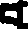 Проверяемое умениеКлючи  и критерии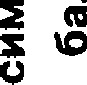 5Умение характеризовать зву- ки русского языка: гласные ударные/безударные; соглас- ные твёрдые/мягкие, парные/ непарные твёрдые и мягкие; согласные звонкие/глухие, парные/непарные    звонкие и глухие.затрещинаошибок  нет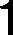 6Умение  анализировать  про-Варианты  названий текста:читанный  текст.  Умение са-мостоятельно озаглавливатьАИСТ, АИСТ — БОЛЬШАЯ ПТИЦА...текст.Текст может бьiть озаглавлен  в нной, блнзкой посмыслу формулнровке.Текст  озаглавлен.  Название  текста соответствует егосодержанию.7Умение  составлять планПримерный план:текста.Ј . Аист — большая птица.2. Люди относятся к аисту с любовью.3. Аист устраивает гнездо.4. Аист очень про›корлив.5. Летает аист хорошо.План составлен.  Состоит из 4—5 пунктов.  В  планепоследовательно  отражено  содержание текста.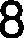 Уменне cocгaвлягь неболь- шоія связный гeкcг на заран- ную нему.Записан небольшой рассказ  — 3—4 предложения.В тексте объясняются слова «аист приносит счастье», например, «Когда на крыше дома  поселяется  аист, все радуются и поэтому счастливы...» Текст интере- сен  по содержанию.Допускаюгся нные формулнровкн  oгвeгa, не  нскажа-юz/ие его  смь сла.Составлен и записан рассказ из 3—4 предложений, связанных  по смыслу.  Дано объяснение  выделенныхСЛОВ.2Уменне cocгaвлягь неболь- шоія связный гeкcг на заран- ную нему.Составлен и записан рассказ из 3—4 предложений, связанных по смыслу. Объяснение выделенных слов не  дано  или  дано неточно.19Умение определять значе- ние  слова  по  тексту  или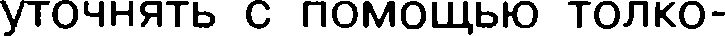 вого  словаря.Верхушка  — верх,верхняя  часть чего-нибудь.Верно  объяснено  значение слова.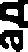 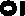 Проверяемое умениеКлючи  и критерии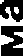 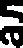 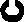 10Уменне поДбнрагь ангоннмы рля гoчнoія харакгернсгнкн преДмегов прн нх сравненннбольшая — маленькая старый  — молодойдлинные — короткие2сильный  — слабыйДопускаюгся нные формулнровкн oгвeгa, не нска-жающие его смь сла.Верно  подобраны  антонимы  к  каждому слову.Верно  подобраны  антонимы  к  3  или  2 словам.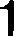 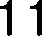 Умение  различать родствен-ные	(однокоренные)	слова и  формы слова.Эти  слова  являются родственными.Выписано правильное утверждение, верно обозначен корень во всех словах.Гнездо,   гнездился,   гнёздышко, гнездование.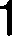 12Умение  с  учётом совокупно-сти	выRвленных	признаков(что  называет,   на  какие во-просы  отвечает,  как изменR-ется)  относить  слова  к опре-делённой	группе	основныхчастей    речи    (имена  суще-ствительные,  имена прилага-Части  речи  определены   верно.   Таблица заполненательные, глаголы).ПОЛНОСТЬЮ.Части речи определены  верно. Таблица заполнена неполностью   (в   одном  из  столбиков   не   хватает 1-гослова).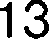 Умение   распознавать  грам-Чтобы  наестся   досыта,   аист  принимался   за  охоту1матические  признаки  слов.с  раннего утра.Раннего  — имя  прил.,  в  форме  м.  р.,  ед.  ч.,  Р. п.ИMR  прилагательное выписано правильно.14Умение   распознавать  грам-Он стоит  на  одной  ноге  на краю гнезда  на крыше1матические  признаки  слов.или на дереве.О  в форме  И. п., ед.  ч., м.  р.Правильно выписано местоимение. Отмечено вер-ное утверждение.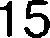 Умение   распознавать   грам-По  укоренившемусR   в  народе  поверью   — аист «п1матические  признаки  слов.носит счастье».Глагол  II  cnp.,  употреблён  в форме наст. времени,ед.  числа,  3-го лица.Окончание   глагола  вставлено   правильно. Морфоло-гические  признаки  глагола  указаны  правильно.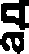 Проверяемое умениеКлючи  и критерии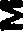 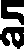 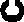 16Умение соблюДагь нормы pe-чевого взанмоДейсгвня прн ннгеракгнвном общеннн (sms сообщения, элекгронная по- чта, Ингepнeг н Другне внДЬІ н  способы  связн).Письмо состоит из 3—4 предложений. Содержит ин-формацию по обозначенной в задании теме. Прн оценнваннн учнгываегсв, что в сообщеннн было прн- вегсгвне, обращение к Другу н вежлнвое окончание лисьма.Письмо составлено в соответствие с заданной ре- чевой ситуацией. Письмо содержит информацию по теме  и  вежливые слова.216Умение соблюДагь нормы pe-чевого взанмоДейсгвня прн ннгеракгнвном общеннн (sms сообщения, элекгронная по- чта, Ингepнeг н Другне внДЬІ н  способы  связн).Письмо составлено в соответствии с заданной речевойситуацией. Письмо содержит информацию по теме, но в нём  отсутствует  вежливое  окончание письма.ИЛИ  обращение  к  другу,  ИЛИ приветствие.1BceгoBceгo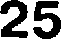 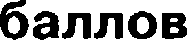 